Outstanding Teaching, Learning and AssessmentDeveloping Student-Staff Partnerships to enhance digital capabilities – Pilot Phase Project Application October 2018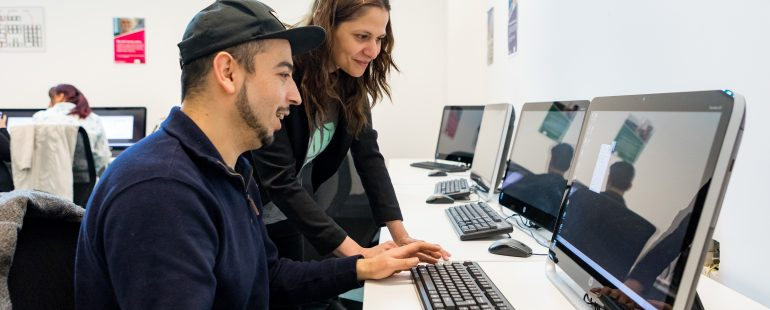 contentsGeneral intructions	21.	Eligibility	32.	Partners	33.	Context	64.	Model	75.	Practical Outputs	86.	Research	97.	Outcomes and impact	108.	Dissmenination	119.	Project Management	1210.	Value for money	1311.	Declaration	14General intructionsPlease use this template for your responseApplications must be submitted to otla@strategicdevelopmentnetwork.co.uk and must be received by 12noon, Friday 9th November.Any applications received after this time/date will not be assessed. This form should be completed to respond directly to the requirements in the Project Prospectus. There are cross-references to page numbers in the prospectus throughout this application form.Please keep within the word limit – any words over the limit will not be taken into consideration. No additional attachments or annexes are permitted.To count the number of words in part of your document, select the text you want to count, and then on the Review tab, click Word Count.Eligibility We confirm that:PartnersIn which region(s) are your project participants based:For each project participant, please provideContextPlease describe the learning context that the projects will be delivered in? Please provide details of the types of students and staff that will be involved in partnerships?Please provide details of the types of educational technologies that will be included in the project?(300 words)ModelPlease set-out the proposed model(s) for developing student-staff partnerships to enhance staff members’ digital capabilities, that you intend to pilot, test and develop during the project?Please include details of for example: participant recruitment and incentives, partnership roles and activity, participant support and CPD. (Prospectus p.5)(400 words)Practical OutputsPlease provide outline concepts for the practical project outputs you will produce and how they will be created. (Prospectus p.6) (300 words) Research Please describe your approach to using collaborative practitioner-led research (Prospectus p.7) to tackle the three research questions? (Prospectus p.5)(300 words)Outcomes and impactPlease define indicators for the expected outcomes and impact of your project and how you intend to measure them, showing how the project will contribute to the evaluation framework set out in the prospectus. (Prospectus p.9 and 10)(250 words) DisseminationPlease set out:initial proposals for how you will gather content for and produce 5 mini-case studies from student-staff CPD partnershipshow you will cascade the outputs of the project and programme within your organisation, including target numbers of staff to be briefed or trained. (Prospectus p.6)(250 words)Project ManagementHow will you work as a group, when and how will you meet and interact? How will you communicate? How will you maintain momentum and meet deadlines, in particular what will you arrangements be for the recruitment of student-staff partnerships in December for deployment in January? (Prospectus p.8)(250 words)Value for moneyDeclarationBy signing below, you confirm:your organisation, and those within your project, meet all the eligibility criteria all participants named within your application are in agreement about their budget split and their role / commitmentyou are happy to provide all necessary documentation to evidence the information within this application form and your organisation’s financial healthyou understand your role as the project lead The proposed contracting organisation is in receipt of Education and Skills Funding Agency funding.The project group includes at least ten practitioners from at least three organisations Each participant in the group is directly involved in (or support) the front-line delivery of training or assessmentNameJob titleOrganisation name (trading as):If different from above, organisation name (legal)Company registration numberUKRLP numberNorth EastYorkshire and HumbersideNorth WestEast MidlandsWest MidlandsSouth EastLondonSouthSouth WestNameJob title Organisation nameOrganisation typeDescribe how the individual is directly involved in (or supports) the front-line delivery of training or assessmentIndicative Budget allocation(If there are any activities that you think may be subject to VAT, please highlight these)Please see Prospectus p.6 for VAT guidance. The total budget including any VAT should not exceed £12,000Indicative Budget allocation(If there are any activities that you think may be subject to VAT, please highlight these)Please see Prospectus p.6 for VAT guidance. The total budget including any VAT should not exceed £12,000Indicative Budget allocation(If there are any activities that you think may be subject to VAT, please highlight these)Please see Prospectus p.6 for VAT guidance. The total budget including any VAT should not exceed £12,000Indicative Budget allocation(If there are any activities that you think may be subject to VAT, please highlight these)Please see Prospectus p.6 for VAT guidance. The total budget including any VAT should not exceed £12,000Grant expenditure (total without VAT)Expenditure with VAT (total inc. VAT)TotalTotalProject leadProject participantsOutput productionOther expenses-------Project management / administrationTotalSignature: Date:Name:Job title:Organisation: